COLD STORAGE CAPACITY – October 1, 2019OMB No. 0535-0001  Approval Expires: 4/30/2019Project Code: 160   QID: 80060-RB   SMetaKey: 3550OMB No. 0535-0001  Approval Expires: 4/30/2019Project Code: 160   QID: 80060-RB   SMetaKey: 3550OMB No. 0535-0001  Approval Expires: 4/30/2019Project Code: 160   QID: 80060-RB   SMetaKey: 3550OMB No. 0535-0001  Approval Expires: 4/30/2019Project Code: 160   QID: 80060-RB   SMetaKey: 3550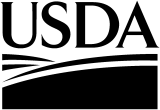 United StatesDepartment ofAgriculture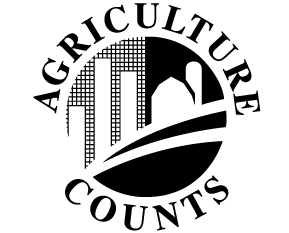 NATIONALAGRICULTURALSTATISTICSSERVICEUSDA/NASSPacific Region 650 Capitol Mall, #6-100
Sacramento, CA 95814 Phone: 1-800-851-1127 FAX:  1-855-270-2722 e-mail:  NASSRFOPCR@nass.usda.gov USDA/NASSPacific Region 650 Capitol Mall, #6-100
Sacramento, CA 95814 Phone: 1-800-851-1127 FAX:  1-855-270-2722 e-mail:  NASSRFOPCR@nass.usda.gov USDA/NASSPacific Region 650 Capitol Mall, #6-100
Sacramento, CA 95814 Phone: 1-800-851-1127 FAX:  1-855-270-2722 e-mail:  NASSRFOPCR@nass.usda.gov USDA/NASSPacific Region 650 Capitol Mall, #6-100
Sacramento, CA 95814 Phone: 1-800-851-1127 FAX:  1-855-270-2722 e-mail:  NASSRFOPCR@nass.usda.gov USDA/NASSPacific Region 650 Capitol Mall, #6-100
Sacramento, CA 95814 Phone: 1-800-851-1127 FAX:  1-855-270-2722 e-mail:  NASSRFOPCR@nass.usda.gov USDA/NASSPacific Region 650 Capitol Mall, #6-100
Sacramento, CA 95814 Phone: 1-800-851-1127 FAX:  1-855-270-2722 e-mail:  NASSRFOPCR@nass.usda.gov Please make corrections to name, address and ZIP Code, if necessary.Please make corrections to name, address and ZIP Code, if necessary.Please make corrections to name, address and ZIP Code, if necessary.Please make corrections to name, address and ZIP Code, if necessary.Please make corrections to name, address and ZIP Code, if necessary.Please make corrections to name, address and ZIP Code, if necessary.Please make corrections to name, address and ZIP Code, if necessary.The information you provide will be used for statistical purposes only.  Your responses will be kept confidential and any person who willfully discloses ANY identifiable information about you or your operation is subject to a jail term, a fine, or both.  This survey is conducted in accordance with the Confidential Information Protection provisions of Title V, Subtitle A, Public Law 107-347 and other applicable Federal laws.  For more information on how we protect your information please visit: https://www.nass.usda.gov/confidentiality.  Response is voluntary.According to the Paperwork Reduction Act of 1995, an agency may not conduct or sponsor, and a person is not required to respond to, a collection of information unless it displays a valid OMB control number. The valid OMB control number for this information collection is 0535-0001.  The time required to complete this information collection is estimated to average 15 minutes per response, including the time for reviewing instructions, searching existing data sources, gathering and maintaining the data needed, and completing and reviewing the collection of information.The information you provide will be used for statistical purposes only.  Your responses will be kept confidential and any person who willfully discloses ANY identifiable information about you or your operation is subject to a jail term, a fine, or both.  This survey is conducted in accordance with the Confidential Information Protection provisions of Title V, Subtitle A, Public Law 107-347 and other applicable Federal laws.  For more information on how we protect your information please visit: https://www.nass.usda.gov/confidentiality.  Response is voluntary.According to the Paperwork Reduction Act of 1995, an agency may not conduct or sponsor, and a person is not required to respond to, a collection of information unless it displays a valid OMB control number. The valid OMB control number for this information collection is 0535-0001.  The time required to complete this information collection is estimated to average 15 minutes per response, including the time for reviewing instructions, searching existing data sources, gathering and maintaining the data needed, and completing and reviewing the collection of information.The information you provide will be used for statistical purposes only.  Your responses will be kept confidential and any person who willfully discloses ANY identifiable information about you or your operation is subject to a jail term, a fine, or both.  This survey is conducted in accordance with the Confidential Information Protection provisions of Title V, Subtitle A, Public Law 107-347 and other applicable Federal laws.  For more information on how we protect your information please visit: https://www.nass.usda.gov/confidentiality.  Response is voluntary.According to the Paperwork Reduction Act of 1995, an agency may not conduct or sponsor, and a person is not required to respond to, a collection of information unless it displays a valid OMB control number. The valid OMB control number for this information collection is 0535-0001.  The time required to complete this information collection is estimated to average 15 minutes per response, including the time for reviewing instructions, searching existing data sources, gathering and maintaining the data needed, and completing and reviewing the collection of information.The information you provide will be used for statistical purposes only.  Your responses will be kept confidential and any person who willfully discloses ANY identifiable information about you or your operation is subject to a jail term, a fine, or both.  This survey is conducted in accordance with the Confidential Information Protection provisions of Title V, Subtitle A, Public Law 107-347 and other applicable Federal laws.  For more information on how we protect your information please visit: https://www.nass.usda.gov/confidentiality.  Response is voluntary.According to the Paperwork Reduction Act of 1995, an agency may not conduct or sponsor, and a person is not required to respond to, a collection of information unless it displays a valid OMB control number. The valid OMB control number for this information collection is 0535-0001.  The time required to complete this information collection is estimated to average 15 minutes per response, including the time for reviewing instructions, searching existing data sources, gathering and maintaining the data needed, and completing and reviewing the collection of information.The information you provide will be used for statistical purposes only.  Your responses will be kept confidential and any person who willfully discloses ANY identifiable information about you or your operation is subject to a jail term, a fine, or both.  This survey is conducted in accordance with the Confidential Information Protection provisions of Title V, Subtitle A, Public Law 107-347 and other applicable Federal laws.  For more information on how we protect your information please visit: https://www.nass.usda.gov/confidentiality.  Response is voluntary.According to the Paperwork Reduction Act of 1995, an agency may not conduct or sponsor, and a person is not required to respond to, a collection of information unless it displays a valid OMB control number. The valid OMB control number for this information collection is 0535-0001.  The time required to complete this information collection is estimated to average 15 minutes per response, including the time for reviewing instructions, searching existing data sources, gathering and maintaining the data needed, and completing and reviewing the collection of information.The information you provide will be used for statistical purposes only.  Your responses will be kept confidential and any person who willfully discloses ANY identifiable information about you or your operation is subject to a jail term, a fine, or both.  This survey is conducted in accordance with the Confidential Information Protection provisions of Title V, Subtitle A, Public Law 107-347 and other applicable Federal laws.  For more information on how we protect your information please visit: https://www.nass.usda.gov/confidentiality.  Response is voluntary.According to the Paperwork Reduction Act of 1995, an agency may not conduct or sponsor, and a person is not required to respond to, a collection of information unless it displays a valid OMB control number. The valid OMB control number for this information collection is 0535-0001.  The time required to complete this information collection is estimated to average 15 minutes per response, including the time for reviewing instructions, searching existing data sources, gathering and maintaining the data needed, and completing and reviewing the collection of information.The information you provide will be used for statistical purposes only.  Your responses will be kept confidential and any person who willfully discloses ANY identifiable information about you or your operation is subject to a jail term, a fine, or both.  This survey is conducted in accordance with the Confidential Information Protection provisions of Title V, Subtitle A, Public Law 107-347 and other applicable Federal laws.  For more information on how we protect your information please visit: https://www.nass.usda.gov/confidentiality.  Response is voluntary.According to the Paperwork Reduction Act of 1995, an agency may not conduct or sponsor, and a person is not required to respond to, a collection of information unless it displays a valid OMB control number. The valid OMB control number for this information collection is 0535-0001.  The time required to complete this information collection is estimated to average 15 minutes per response, including the time for reviewing instructions, searching existing data sources, gathering and maintaining the data needed, and completing and reviewing the collection of information.The information you provide will be used for statistical purposes only.  Your responses will be kept confidential and any person who willfully discloses ANY identifiable information about you or your operation is subject to a jail term, a fine, or both.  This survey is conducted in accordance with the Confidential Information Protection provisions of Title V, Subtitle A, Public Law 107-347 and other applicable Federal laws.  For more information on how we protect your information please visit: https://www.nass.usda.gov/confidentiality.  Response is voluntary.According to the Paperwork Reduction Act of 1995, an agency may not conduct or sponsor, and a person is not required to respond to, a collection of information unless it displays a valid OMB control number. The valid OMB control number for this information collection is 0535-0001.  The time required to complete this information collection is estimated to average 15 minutes per response, including the time for reviewing instructions, searching existing data sources, gathering and maintaining the data needed, and completing and reviewing the collection of information.The information you provide will be used for statistical purposes only.  Your responses will be kept confidential and any person who willfully discloses ANY identifiable information about you or your operation is subject to a jail term, a fine, or both.  This survey is conducted in accordance with the Confidential Information Protection provisions of Title V, Subtitle A, Public Law 107-347 and other applicable Federal laws.  For more information on how we protect your information please visit: https://www.nass.usda.gov/confidentiality.  Response is voluntary.According to the Paperwork Reduction Act of 1995, an agency may not conduct or sponsor, and a person is not required to respond to, a collection of information unless it displays a valid OMB control number. The valid OMB control number for this information collection is 0535-0001.  The time required to complete this information collection is estimated to average 15 minutes per response, including the time for reviewing instructions, searching existing data sources, gathering and maintaining the data needed, and completing and reviewing the collection of information.LOCATION OF STORAGE FACILITY:AddressINSTRUCTIONS:  Complete this form for the refrigerated storage for the location shown above.  For this survey, a separate report is requested for each storage facility location.  This survey covers all refrigerated storages, public or private, where food commodities are generally stored.INSTRUCTIONS:  Complete this form for the refrigerated storage for the location shown above.  For this survey, a separate report is requested for each storage facility location.  This survey covers all refrigerated storages, public or private, where food commodities are generally stored.INSTRUCTIONS:  Complete this form for the refrigerated storage for the location shown above.  For this survey, a separate report is requested for each storage facility location.  This survey covers all refrigerated storages, public or private, where food commodities are generally stored.In 2019, did the facility location listed above have refrigerated storage space?In 2019, did the facility location listed above have refrigerated storage space?In 2019, did the facility location listed above have refrigerated storage space?          xxx       Yes-Go to Item 2         No-Continue          xxx       Yes-Go to Item 2         No-Continue          xxx       Yes-Go to Item 2         No-ContinueHas this facility location been demolished? Has this facility location been demolished? Has this facility location been demolished?           xxx      Yes-Go to Item 6         No-Continue          xxx      Yes-Go to Item 6         No-Continue          xxx      Yes-Go to Item 6         No-ContinueIn 2019, was this facility location vacant?In 2019, was this facility location vacant?In 2019, was this facility location vacant?          xxx       Yes-Go to Item 6         No-Continue          xxx       Yes-Go to Item 6         No-Continue          xxx       Yes-Go to Item 6         No-ContinueIn 2019, was this facility location used for a purpose other than refrigerated storage space?In 2019, was this facility location used for a purpose other than refrigerated storage space?In 2019, was this facility location used for a purpose other than refrigerated storage space?                 xxx      Yes-Go to Item 6         No-Go to Item 6                 xxx      Yes-Go to Item 6         No-Go to Item 6                 xxx      Yes-Go to Item 6         No-Go to Item 6In 2019, did you manage the facility location listed above?In 2019, did you manage the facility location listed above?In 2019, did you manage the facility location listed above?              xxx      Yes-Go to Item 3         No-Continue                 xxx      Yes-Go to Item 3         No-Continue                 xxx      Yes-Go to Item 3         No-Continue   Has the facility location been sold to another firm?Has the facility location been sold to another firm?Has the facility location been sold to another firm?xxx   Yes-Go to Item 6         No-Go to Item 6xxx   Yes-Go to Item 6         No-Go to Item 6xxx   Yes-Go to Item 6         No-Go to Item 63.	REFRIGERATED SPACE:3.	REFRIGERATED SPACE:3.	REFRIGERATED SPACE:3.	REFRIGERATED SPACE:3.	REFRIGERATED SPACE:3.	REFRIGERATED SPACE:	Please report the 2019 capacity of your Refrigerated Storage in the 2019 column below.  If capacity for this facility was reported in 2017, the information will be preprinted in the 2017 column and should be verified.	Please report the 2019 capacity of your Refrigerated Storage in the 2019 column below.  If capacity for this facility was reported in 2017, the information will be preprinted in the 2017 column and should be verified.	Please report the 2019 capacity of your Refrigerated Storage in the 2019 column below.  If capacity for this facility was reported in 2017, the information will be preprinted in the 2017 column and should be verified.	Please report the 2019 capacity of your Refrigerated Storage in the 2019 column below.  If capacity for this facility was reported in 2017, the information will be preprinted in the 2017 column and should be verified.	Please report the 2019 capacity of your Refrigerated Storage in the 2019 column below.  If capacity for this facility was reported in 2017, the information will be preprinted in the 2017 column and should be verified.	Please report the 2019 capacity of your Refrigerated Storage in the 2019 column below.  If capacity for this facility was reported in 2017, the information will be preprinted in the 2017 column and should be verified.Cooler(cannot go below 0 degrees Fº)Cooler(cannot go below 0 degrees Fº)Freezer(can go to 0 degrees Fº or lower)Freezer(can go to 0 degrees Fº or lower)2017201920172019a.	Total refrigerated area	(Length x width x height) . . . . . . . . cu. ft.006035b.	Useable refrigerated area  (actual area available for storing products.  Total area less space lost to aisles, refrigeration equipment, posts, ducts, etc.).. . . . . . . . . . . . . . . . . . . cu. ft.011031c.   If the total refrigerated area or useable refrigerated area have changed between 2017 and 2019, please explain below:c.   If the total refrigerated area or useable refrigerated area have changed between 2017 and 2019, please explain below:c.   If the total refrigerated area or useable refrigerated area have changed between 2017 and 2019, please explain below:c.   If the total refrigerated area or useable refrigerated area have changed between 2017 and 2019, please explain below:c.   If the total refrigerated area or useable refrigerated area have changed between 2017 and 2019, please explain below:c.   If the total refrigerated area or useable refrigerated area have changed between 2017 and 2019, please explain below:4.	CONVERTIBLE SPACE:  (Report under freezer)4.	CONVERTIBLE SPACE:  (Report under freezer)4.	CONVERTIBLE SPACE:  (Report under freezer)Cubic Feeta.	How much of the (Item 3) useable freezer area can be converted to cooler rooms? . . . . . . . . . . . a.	How much of the (Item 3) useable freezer area can be converted to cooler rooms? . . . . . . . . . . . a.	How much of the (Item 3) useable freezer area can be converted to cooler rooms? . . . . . . . . . . . 049b.	How much of this (Item 4a) convertible space is now used as coolers? . . . . . . . . . . . . . . . . . . . . . b.	How much of this (Item 4a) convertible space is now used as coolers? . . . . . . . . . . . . . . . . . . . . . b.	How much of this (Item 4a) convertible space is now used as coolers? . . . . . . . . . . . . . . . . . . . . . 0145.	TYPE OF STORAGE:  Please select one choice below:5.	TYPE OF STORAGE:  Please select one choice below:a.	Public Storage – For use by the general public . . . . . . . . . . . . . . . . . . . 1Office Use b.	Semi-private – Partly for private use and partly for public use . . . . . . . . 2 – Go to Item 3d078c.	Private – For exclusive use by you or others . . . . . . . . . . . . . . . . . . . . . 33Percentd.	If Semi-private (Item 5b), what percent of total space is usually available for public use? . . . . . . . d.	If Semi-private (Item 5b), what percent of total space is usually available for public use? . . . . . . . d.	If Semi-private (Item 5b), what percent of total space is usually available for public use? . . . . . . . 0796.	OTHER REFRIGERATED STORAGE FACILITIES:6.	OTHER REFRIGERATED STORAGE FACILITIES:6.	OTHER REFRIGERATED STORAGE FACILITIES:6.	OTHER REFRIGERATED STORAGE FACILITIES:6.	OTHER REFRIGERATED STORAGE FACILITIES:6.	OTHER REFRIGERATED STORAGE FACILITIES:	If you manage any other refrigerated storage facilities, please list them below.	If you manage any other refrigerated storage facilities, please list them below.	If you manage any other refrigerated storage facilities, please list them below.	If you manage any other refrigerated storage facilities, please list them below.	If you manage any other refrigerated storage facilities, please list them below.	If you manage any other refrigerated storage facilities, please list them below.Building NameBuilding NameMail AddressMail AddressPerson to contactPerson to contactPhone Number7.	Survey Results:  To receive the complete results of this survey on the release date, 	go to https://www.nass.usda.gov/Surveys/Guide_to_NASS_Surveys/.7.	Survey Results:  To receive the complete results of this survey on the release date, 	go to https://www.nass.usda.gov/Surveys/Guide_to_NASS_Surveys/.7.	Survey Results:  To receive the complete results of this survey on the release date, 	go to https://www.nass.usda.gov/Surveys/Guide_to_NASS_Surveys/.7.	Survey Results:  To receive the complete results of this survey on the release date, 	go to https://www.nass.usda.gov/Surveys/Guide_to_NASS_Surveys/.7.	Survey Results:  To receive the complete results of this survey on the release date, 	go to https://www.nass.usda.gov/Surveys/Guide_to_NASS_Surveys/.7.	Survey Results:  To receive the complete results of this survey on the release date, 	go to https://www.nass.usda.gov/Surveys/Guide_to_NASS_Surveys/.	Would you rather have a brief summary sent to you at a later date?9990 1   YES3   NORespondent Name: 9911Phone: (____) _____–________9910     MM    DD     YYDate:  __ __  __ __  __ __9910     MM    DD     YYDate:  __ __  __ __  __ __This completes the survey.  Thank you for your help.Office UseOffice UseOffice UseOffice UseOffice UseOffice UseOffice UseOffice UseOffice UseOffice UseOffice UseOffice UseOffice UseOffice UseResponseResponseRespondentRespondentModeModeEnum.Eval.R.UnitChangeOptional Use for POIDOptional Use for POIDOptional Use for POIDOptional Use for POID1-Comp2-R3-Inac4-Office Hold5-R – Est6-Inac – Est7-Off Hold – Est99011-Op/Mgr2-Sp3-Acct/Bkpr4-Partner9-Oth9902  1-PASI (Mail)  2-PATI (Tel)  3-PAPI (Face-to-    	       Face)  6-e-mail  7-Fax19-Other990399989900992199859989__ __ __ - __ __ __ - __ __ __9989__ __ __ - __ __ __ - __ __ __9989__ __ __ - __ __ __ - __ __ __9989__ __ __ - __ __ __ - __ __ __1-Comp2-R3-Inac4-Office Hold5-R – Est6-Inac – Est7-Off Hold – Est99011-Op/Mgr2-Sp3-Acct/Bkpr4-Partner9-Oth9902  1-PASI (Mail)  2-PATI (Tel)  3-PAPI (Face-to-    	       Face)  6-e-mail  7-Fax19-Other99039998990099219985Optional UseOptional UseOptional UseOptional Use1-Comp2-R3-Inac4-Office Hold5-R – Est6-Inac – Est7-Off Hold – Est99011-Op/Mgr2-Sp3-Acct/Bkpr4-Partner9-Oth9902  1-PASI (Mail)  2-PATI (Tel)  3-PAPI (Face-to-    	       Face)  6-e-mail  7-Fax19-Other990399989900992199859907990899069916S/E NameS/E NameS/E NameS/E NameS/E NameS/E Name